________________________________________________________________________________________________________April 2020Think Local First Day in Upper SanduskyThursday, TBDDowntown Upper Sandusky, OhioThe  Wyandot Chamber of Commerce in partnership with the City of Upper Sandusky is celebrating with Think Local First Day once again! Due to COVID-19 we do not a specific date yet, hoping for May again!Mayor Washburn will announce Think Local First Day with an official proclamation at 8:30 a.m. on the courthouse lawn.  The Chamber of Commerce is working with many area corporations to provide marketing and promotional materials. promote If you choose to participate:What You Get:Celebration at Shotzy’s at 7:30 p.m.Think Local shopping bags Display posterDecorated container for $500 Shopping Spree DrawingCollection of Shop Local Cards Logoed Think Local BalloonsThink Local t-shirts or apronsFacebook Event to Like and shareEvent AdvertisingFacebook Paid BoostRadio ads on iHeartMedia, WFIN, and WQELNewspaper adChamber e-NewsletterHow do you participate:Return the attached form with your informationWilling to punch shopping cards and collect cards for the drawingWear the Think Local t-shirt or apron the day of the eventDistribute the Think Local bags to customersShare the event with your customers and social media to help get the word outPlan to join us at the small business celebration at 7:30 at ShotzysOptional: Offer a Giveaway, Discount or entertainment as something to draw customers into your storeIf possible, to stay open till 7 p.m. Sincerely,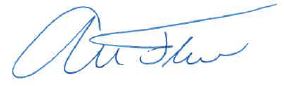  Amanda Fleming
  Wyandot County Chamber of CommercePlease Return by May 7th, Thank you! Absolutely!  Count us in for the Think Local First Day Celebration Company: ________________________________________________________________________Manager/Owner: ___________________________________________________________________Phone: ______________________________________________________________________________Email: ______________________________________________________________________________ Yes we are planning to offer: ____________________________________________________________________________________________________________________________________________________________________________________________________________________________________________________________________________________________________________________________________________________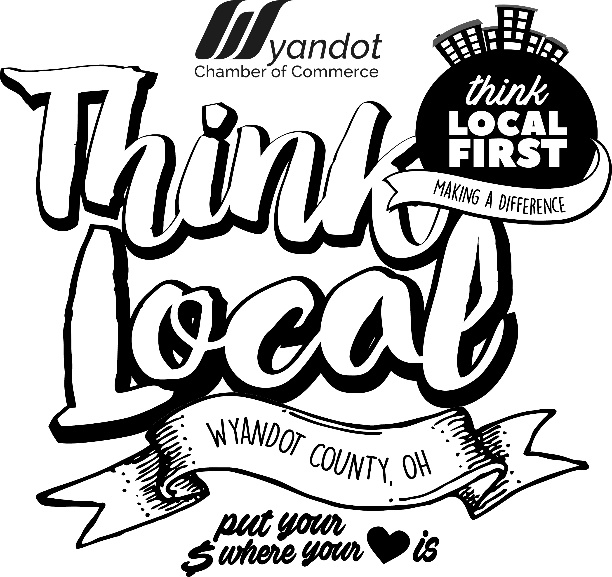 